Doporučený SEZNAM VĚCÍ – Fotbalové soustředění TJ Sokol Libiš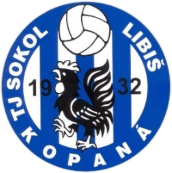 SportCentrum - Brandýs nad Labem2 x kopačky (tráva a UMT)1x sálovky1x boty na běhchrániče2x dres,2x trenky a 2x stulpny na tréninktepláková soupravašusťáková bundakšiltovkapřezůvky do hotelupantofle do sprchy/ k voděplavkyručník6x spodní prádlo6x ponožky2x tričko s krátkým rukávem2x kraťasy1x pyžamoosobní hygienické potřeby (tekuté mýdlo, šampon, kartáček na zuby + pasta + kelímek)pytel/povlak na polštář/taška na špinavé prádlopapírové kapesníčkybaťůžek (vak)blok a propiskakarty nebo menší společenská hra (berte v potaz, že se může poničit či ztratit)lahev na pitíšvihadlo, gumy na cvičeníléky (vložte do uzavíratelného jménem označeného igelitového sáčku včetně dávkování)Všechno oblečení označit!!!! (hlavně přípravky, starší si snad své oblečení poznají, pokud ne, tak taky označit ).Žádné elektronické hry a ani mobilní telefony – po mnoha zkušenostech z předchozích let bychom byli rádi, kdyby mobilní telefony a jiné elektronické hry zůstaly doma. Není problém se kdykoliv telefonicky spojit s trenéry. 